F2FC Phase 2FAMILY-to-FAMILY COMMUNITIES (F2FC) 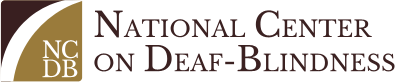 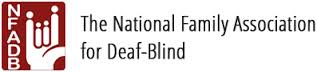 Connecting Families of Children with Deaf-BlindnessFamily-to-Family Communities is a collaborative project sponsored by State Deaf-Blind Projects, the National Center on Deaf-Blindness, and the National Family Association for Deaf-Blind.This opportunity is open to all, regardless of the age of your family member with deaf-blindnessTimeline for F2FC Phase 2August-September 2016		Families interested in participating complete registration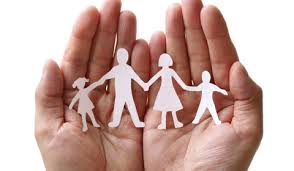 https://gsap.wufoo.com/forms/family-2-family-communities/August-September 2016		Potential Facilitators contact Carol Darrah cdarrah@uga.eduSeptember 2016			Facilitators participate in NFADB Leadership TrainingOctober 2016 – May 2017	F2FC groups meet once per month for 90 minutesOct 2016/Jan 2017/May 2017	Participants complete online surveysFebruary 2017			Representative from each F2FC participates in Focus GroupFormat of Family-to-Family CommunitiesEach F2FC will be comprised of 8-10 families with shared commonalities (age of child, diagnoses, topics of interest, availability, etc.).F2FC groups will meet once per month for 90 minutes, via phone and/or video conference (group preference).  These are not drop-in calls; your regular participation is vital to the group.  Topics are chosen by the group and will include a combination of structured conversation and open sharing.F2FC groups will be open to new members during October and November; then they will be closed to allow members to build relationships.F2FC members are encouraged to connect outside of the calls via phone, email, or social media.     We will take a break during Summer, which will allow us to evaluate feedback, add new members as desired, and determine next steps for F2FC in Fall 2017.    